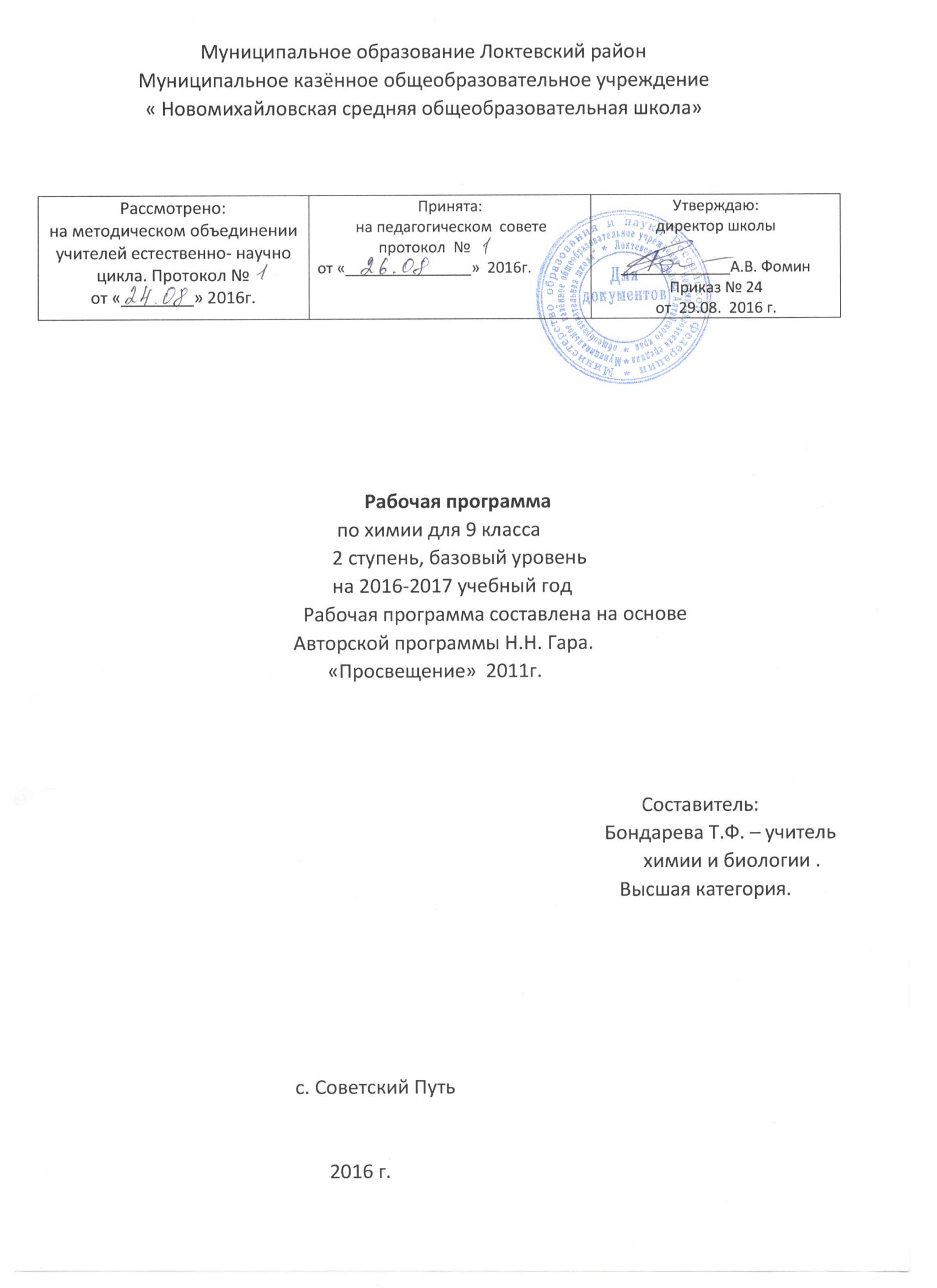                                             ПОЯСНИТЕЛЬНАЯ ЗАПИСКА68 ч/год (2 ч/нед.)  Рабочая программа, составлена на основе нормативно-правовых документов и методических материалов: 1. Федерального компонента государственного образовательного стандарта (приказ Минобразования России от 05.03.2004 №1089 «Об утверждении федерального компонента государственных образовательных стандартов начального общего, основного общего и среднего (полного) общего образования). 2. Федерального перечня учебников на 2014 – 2015 г., утверждѐнного приказом Министерства образования и науки Российской Федерации от 31 марта 2014 г. № 253; 3. Основной образовательной программы основного общего образования, утверждѐнной приказом директора школы от 17.06. 2014 года.приказ № 24. 4. Учебного плана МКОУ « Новомихайловская СОШ» на 2016-2017 учебный год, утверждѐнного приказом директора школы от 26.08.2016г. № 23; 5. Положения о рабочей программе, утверждѐнного приказом директора школы от 16.05.14 г. № 11   Рабочая программа по химии в 9 классе составлена на основе Программы курса химии для 8-9 классов общеобразовательных учреждений (базовый уровень), составитель Н.Н. Гара. Программы общеобразовательных учреждений. Химия,- М.: Просвещение, 2008.) к учебникам химии авторов Г.Е. Рудзитис, Ф.Г. Фельдман для 9 класса.Программа предусматривает формирование у учащихся общеучебных умений и навыков, универсальных способов деятельности и ключевых компетенций: умение самостоятельно и мотивированно организовывать свою познавательную деятельность; использование элементов причинно- следственного и структурно-функционального анализа; определение сущностных характеристик изучаемого объекта, умение развернуто обосновывать суждения, давать определения, приводить доказательства; оценивание и корректировка своего поведения в окружающем мире.Цели курса:Усвоение важнейших знаний об основных понятиях и законах химии, химической символикеОвладение умениями наблюдать химические явления, проводить химический эксперимент, производить расчеты на основе химических формул веществ и уравнений реакцийРазвитие познавательных интересов и интеллектуальных способностей в процессе проведение химического эксперимента, самостоятельного приобретения знаний в соответствии с возникающими жизненными потребностямиВоспитание отношения к химии как к одному из фундаментальных компонентов естествознания и элементу общечеловеческой культурыПрименение полученных знании и умении для безопасного использования веществ и материалов в бы ту, сельском хозяйстве и на производстве, решения практических задач в повседневной жизни, предупреждении явлений, наносящих вред здоровью человека и окружающей среде.Задачи курса:Воспитание убеждённости в позитивной роли химии в жизни современного общества, необходимости химически грамотного отношения к своему здоровью и окружающей средеФормировать умения: обращаться с химическими веществами, простейшими приборами, оборудованием, соблюдать правила техники безопасности, фиксировать результаты опытов, делать обобщения.Подготовка творчески мыслящих, умеющих без опаски обращаться с веществами и знающих их практическое значение, экологически грамотных учащихся. В процессе овладения химическими знаниями и умениями учащиеся должны осознать очевидный факт: химия не более опасна, чем любая другая наука, - опасно ее непонимание или пренебрежение законами, что ведет к созданию экологически неполноценных технологий и производств; опасно сознательное использование достижений химической науки и химической промышленности во вред человеку.Привитие ученикам навыков самостоятельной работы с дополнительной учебной, научной, научно-популярной литературой по предмету, с электронными ресурсами.Учебно-методический комплект:Рудзитис Г.Е., Фельдман Ф.Г.  Химия: учебник для 9 класса общеобразовательных учреждений - М.: Просвещение, 2009.Н.Н. Гара. Химия. Уроки в 9классе. Пособие для учителя. М.; Просвещение, 2009.Н.И. Габрусева. Рабочая тетрадь. 9 класс. М. Просвещение 2011г.Специфические методы в работе с детьми с ЗПР и ОВЗ:1. Детям с ЗПР свойственна низкая степень устойчивости внимания, поэтому необходимо специально организовывать и направлять внимание детей. Полезны все упражнения, развивающие все формы внимания. 2. Они нуждаются в большем количестве проб, чтобы освоить способ деятельности, поэтому необходимо предоставить возможность действовать ребенку неоднократно в одних и тех же условиях. 3. Интеллектуальная недостаточность этих детей проявляется в том, что сложные инструкции им недоступны. Необходимо дробить задание на короткие отрезки и предъявлять ребенку поэтапно, формулируя задачу предельно четко и конкретно. 4. Высокая степень истощаемости детей с ЗПР может принимать форму как утомления, так и излишнего возбуждения. Поэтому нежелательно принуждать ребенка продолжать деятельность после наступления утомления. Однако многие дети с ЗПР склонны манипулировать взрослыми, используя собственную утомляемость как предлог для избегания ситуаций, требующих от них произвольного поведения,5. Чтобы усталость не закрепилась у ребенка как негативный итог общения с педагогом, обязательна церемония «прощания» с демонстрацией важного положительного итога работы. В среднем длительность этапа работы для одного ребенка не должна превышать 10 минут.Структура изучаемого предмета.Перечень практических работГрафик текущего контроляКалендарно-тематическое планированиеИнформационно-методическое обеспечение.И.Г. Хомченко. Решение задач по химии 8-11 кл. М. Просвещение 2010 г.Методический журнал. Химия в школе. 2005-2011г.Н. В. Ширшина. Волгоград. Проектная деятельность учащихся на уроках химии 2007 год .Денисов В.Г. Химия 8-11 классы.Учитель. Открытые уроки. 2010 г.Н.Е. Кузьменко. Начала химии с задачами.Ю.А. Макашев. Соединения в квадратных скобках.Мир знаний. Б.В. Мартыненко. Кислоты-основания.Дидактические материалы:Комплекты контрольно-измерительных материалов для промежуточной и итоговой аттестации.Комплекты тестов-тренажеров и тренажеры на электронных носителях.Диск. Неорганическая химия.Материально- техническое обеспечение.Наглядные пособия: серии таблиц по неорганической, химическим производствам, коллекции, модели молекул, наборы моделей атомов для составления моделей молекул комплект кристаллических решеток.Приборы, наборы посуды, лабораторных принадлежностей для химического эксперимента, наборы реактивов. Наличие лабораторного оборудования и реактивов позволяет формировать культуру безопасного обращения с веществами, выполнять эксперимент по распознаванию важнейших неорганических и органических веществ, проводить экспериментальные работы исследовательского характера.Требования к уровню подготовки выпускниковВ результате изучения химии ученик должен знать / понимать:химическую символику: знаки химических элементов, формулы химических веществ и уравнения химических реакций ;важнейшие химические понятия : химический элемент, атом, молекула, относительные атомная и молекулярная массы, ион, химическая связь, вещество, классификация веществ, моль , молярная масса, молярный объем, химическая реакция , классификация реакций, электролит неэлектролит электролитическая диссоциация, окислитель и восстановитель, окисление и восстановление ;основные законы химии: сохранение массы веществ, постоянство состава, периодический закон;уметь:называть химические элементы, соединения изученных классов;объяснять физический смысл атомного (порядкового номера) номера химического элемента, номер группы и периода, к которым элемент принадлежит в периодической системе Д.И. Менделеева; закономерности изменения свойств элементов в пределах малых периодов и главных под групп; сущность реакций ионного обмена;характеризовать химические элементы (от водорода до кальция) на основе их положения в периодической системе Д. И. Менделеева и особенностей строения их атомов; связь между составом, строением и свойствами веществ; химические свойства основных классов неорганических веществ;определять состав веществ по их формулам, принадлежность веществ к определенному классу соединений, типы химических реакций валентность и степень окисления элемента в соединениях, вид химической связи в соединениях возможность протекания реакций ионного обмена;составлять формулы неорганических соединений изученных классов; схемы строения атомов первых 20 элементов периодической системы; уравнения химических реакций;обращаться с химической посудой и лабораторным оборудованием;распознавать опытным путем кислород, водород, углекислый газ аммиак; растворы кислот и щелочей; хлорид-, сульфат-, и карбонат- ионы;Вычислять массовую долю химического элемента по формуле соединения; массовую долю веществ в растворе ; количества вещества, объём или массу по количеству вещества, объёму или массе реагентов или продуктов реакции;Использовать приобретенные знания и умения в практической деятельности и повседневной жизни с целью:безопасного обращения с веществами и материалами;экологически грамотного поведения в окружающей среде;оценки влияния химического загрязнения окружающей среды на организм человека;критической оценки информации о веществах, используемых в быту;приготовления растворов заданной концентрации.                   Проверка и оценка знаний и умений учащихсяРезультаты обучения химии должны соответствовать общим задачам предмета и требованиям к его усвоению. Результаты обучения оцениваются по пятибалльной системе. При оценке учитываются следующие качественные показатели ответов:Глубина (соответствие изученным теоретическим обобщениям); Осознанность (соответствие требуемым в программе умениям применять полученную информацию);Полнота (соответствие объему программы и информации учебника).При оценке учитываются число и характер ошибок (существенные или несущественные).Существенные ошибки с недостаточной глубиной и осознанностью ответа ( например, ученик неправильно указал основные признаки понятий, явлений, характерные свойства веществ, неправильно сформулировал закон, Правило и т. п. или ученик не смог применять теоретические знания для объяснения и предсказания явлений, установления причинно- следственных связей, сравнения и классификации явлений и т. п.)Несущественные ошибки определяются неполнотой ответа (например, упущение из вида какого-либо нехарактерного факта при описании вещества, процесса). К ним можно отнести оговорки, описки, допущенные по невнимательности (например, на два и более уравнения реакций в полном ионном виде допущена одна ошибка в обозначении заряда иона).Результаты обучения проверяются в процессе устных и письменных ответов учащихся, а также при выполнении ими химического эксперимента.Оценка теоретических знанийОтметка « 5»:ответ полный и правильный на основании изученных теорий; материал изложен в определенной логической последовательности, литературным языком;ответ самостоятельный.Отметка «4»:ответ полный и правильный на основании изученных теорий ; материал изложен в определенной логической последовательности, при этом допущены две- три несущественные ошибки, исправленные по требованию учителя.Отметка « 3»:Ответ полный и правильный, но при этом допущена существенная ошибка или ответ неполный, несвязный.Отметка «2»:При ответе обнаружено непонимание учащимся основного содержания учебного материала или допущены существенные ошибки, которые учащийся не может исправить при наводящих вопросах учителя.Отметка «1»:Отсутствие ответа.Оценка экспериментальных уменийОценка ставится на основании наблюдения за учащимися и письменного отчета за работу.Отметка «5»:работа выполнена полностью и правильно, сделаны правильные наблюдения и выводы;эксперимент проведен по плану с учетом техники безопасности и правил работы с веществами и оборудованием;проявлены организационно-трудовые умения (поддерживаются чистота рабочего места и порядок на столе, экономно расходуются реактивы).Отметка «4»:работа выполнена правильно, сделаны правильные наблюдения и выводы, но при этом эксперимент проведен не полностью или допущены несущественные ошибки в работе с веществами и оборудованием.Отметка « 3»:работа выполнена правильно не мене чем на половину или допущена существенная ошибка в ходе эксперимента, в объяснении, в оформлении работы, в соблюдении правил техники безопасности при работе с веществами и оборудованием, которая исправляется по требованию учителя.Отметка «2»:допущены две и более существенные ошибки в ходе эксперимента, в объяснении, в оформлении работы, в соблюдении правил техники безопасности при работе с веществами и оборудованием, которые учащийся не может исправить даже по требованию учителя.Отметка « 1»:работа не выполнена, у учащегося отсутствуют экспериментальные умения.Оценка умений решать расчетные задачиОтметка «5»:в логическом рассуждении и решении нет ошибок, задача решена рациональным способом.Отметка « 4»:в логическом рассуждении и решении нет существенных ошибок, но задача решена нерациональным способом или допущено не более двух несущественных ошибок.Отметка «3»:в логическом рассуждении нет существенных ошибок, но допущена ошибка в математических расчетах.Отметка «2»:имеются существенные ошибки в логическом рассуждении и решении. Отметка «1»: задача не решена.Оценка письменных контрольных работОтметка «5»:ответ полный и правильный, возможна несущественная ошибка.Отметка «4»:ответ неполный или допущено не двух несущественных ошибок.Отметка «3»:работа выполнена не менее чем на половину, допущена одна существенная ошибка и две-три несущественных ошибок.Отметка «2»:работа выполнена менее чем наполовину или содержит несколько существенных ошибок.Отметка «1»: работа не выполнена.При оценке выполнения письменной контрольной работы необходимо учитывать требования единого орфографического режима.Отметка за итоговую контрольную работу корректирует предшествующие отметки за четверть, полугодие, год.Оценка тестовых работ.Тесты, состоящие из пяти вопросов можно использовать после изучения каждого материала (урока). Тест из 10—15 вопросов используется для периодического контроля. Тест из 20—30 вопросов необходимо использовать для итогового контроля.При оценивании используется следующая шкала: для теста из пяти вопросовнет ошибок — оценка «5»;одна ошибка - оценка «4»;две ошибки — оценка «3»;три ошибки — оценка «2».Для теста из 30 вопросов:25—30 правильных ответов — оценка «5»;19—24 правильных ответов — оценка «4»;13—18 правильных ответов — оценка «3»;меньше 12 правильных ответов — оценка «2».Оценка реферата.Реферат оценивается по следующим критериям:соблюдение требований к его оформлению;необходимость и достаточность для раскрытия темы приведенной в тексте реферата информации;умение обучающегося свободно излагать основные идеи, отраженные в реферате;способность обучающегося понять суть задаваемых членами аттестационной комиссии вопросов и сформулировать точные ответы на них.№Наименование разделаКоличество часовКоличество часовКоличество часов№Наименование разделаВсегоКонтр.Практич.Неорганическая химия50371Электролитическая диссоциация10112Кислород и сера913Азот и фосфор1024Углерод и кремний7115Общие свойства металлов1412Органическая химия1816Первоначальные представления об органических веществах.27Углеводороды48Спирты29Карбоновые кислоты. Жиры.310Углеводы.211Белки. Полимеры.41Итого 6847№Тема практической работыДата1Практическая работа №1. Решение экспериментальных задач по теме «Электролитическая диссоциация»2Практическая работа №2 Решение экспериментальных задач по теме «Кислород и сера»3Практическая работа №3 Получение аммиака и изучение его свойств.4Практическая работа. №4 Определение минеральных удобрений.5Практическая работа №5.Получение оксида углерода (IV) и изучение его свойств. Распознание карбонатов6Практическая работа №6. Решение экспериментальных задач по теме «Элементы 1А- 3А групп периодической системы химических элементов Д. И. Менделеева.7Практическая работа№7. Решение экспериментальных задач по теме « Металлы их соединения»№Раздел (тема) курсаКол-вочасовДатаКонтрольная работа, дата проведенияПрактическая работа, дата проведения1Электролитическаядиссоциация10Контрольная работа №1Пр. р. №12Кислород и сера9Пр. р. №23Азот и фосфор10Пр. р. №3Пр. р. №44Углерод и кремний7Контрольная работа №2Пр. р. №55Общие свойства металлов14Контрольная работа №3Пр. р. №6Пр. р. №76Органическая химия18Контрольная работа №4№Наименование раздела программыТема урокаНаименование раздела программыТема урокаВсего часовИз нихИз нихИз нихИз нихИз нихИз нихДатаДатаДата№Наименование раздела программыТема урокаНаименование раздела программыТема урокаВсего часовПрактич.работПрактич.работПрактич.работКонтрольн.Экскур.Экскур.По плануФакт.Факт.Неорганическая химия 50 часовНеорганическая химия 50 часовНеорганическая химия 50 часовНеорганическая химия 50 часовНеорганическая химия 50 часовНеорганическая химия 50 часовНеорганическая химия 50 часовНеорганическая химия 50 часовНеорганическая химия 50 часовНеорганическая химия 50 часовНеорганическая химия 50 часовНеорганическая химия 50 часовНеорганическая химия 50 часовЭлектролитическая диссоциацияЭлектролитическая диссоциация10101111Электролиты и неэлектролиты. Электролитическая диссоциация веществ в водных растворах. Инструктаж по технике безопасности.Электролиты и неэлектролиты. Электролитическая диссоциация веществ в водных растворах. Инструктаж по технике безопасности.2Электролитическая диссоциация кислот, солей, щелочей.Электролитическая диссоциация кислот, солей, щелочей.3Слабые и сильные электролиты. Степень диссоциации.Слабые и сильные электролиты. Степень диссоциации.4Реакции ионного обмена и условия их протекания.Реакции ионного обмена и условия их протекания.5Окислительно-восстановительные реакции.Окислительно-восстановительные реакции.6Окислитель и восстановительОкислитель и восстановитель7Упражнения в составлении окислительно-восстановительных реакцийУпражнения в составлении окислительно-восстановительных реакций8Гидролиз солей.Гидролиз солей.9Практическая работа №1. Решение экспериментальных задач по теме «Электролитическая диссоциация»Практическая работа №1. Решение экспериментальных задач по теме «Электролитическая диссоциация»110Контрольная работа №1 по теме «Электролитическая диссоциация»Контрольная работа №1 по теме «Электролитическая диссоциация»12. Кислород и сера2. Кислород и сера999111Положение кислорода и серы в периодической системе химических элементов, строение их атомов. Озон - аллотропная модификация кислорода.Положение кислорода и серы в периодической системе химических элементов, строение их атомов. Озон - аллотропная модификация кислорода.12Сера. Аллотропия серы. Физические химические свойства серы. Применение.Сера. Аллотропия серы. Физические химические свойства серы. Применение.13Сероводород. Сульфиды.Сероводород. Сульфиды.14Сернистый газ. Сернистая кислота и ее соли.Сернистый газ. Сернистая кислота и ее соли.15Оксид серы (VI) . Серная кислота и ее соли.Оксид серы (VI) . Серная кислота и ее соли.16Окислительные свойства концентрированной серной кислотыОкислительные свойства концентрированной серной кислоты17Практическая работа №2 Решение экспериментальных задач по теме «Кислород и сера»Практическая работа №2 Решение экспериментальных задач по теме «Кислород и сера»118Понятие скорости химических реакций. Катализаторы.Понятие скорости химических реакций. Катализаторы.19Вычисление по химическим уравнениям реакций по известной массе, количеству вещества или объему одного из вступивших или получающихся в реакции веществ.Вычисление по химическим уравнениям реакций по известной массе, количеству вещества или объему одного из вступивших или получающихся в реакции веществ.3 . Азот и фосфор3 . Азот и фосфор101010220Положение азота и фосфора в периодической системе химических элементов, строение их атомов. Азот. Свойства, применение.Положение азота и фосфора в периодической системе химических элементов, строение их атомов. Азот. Свойства, применение.21Аммиак. Физические и химические свойства. Получение применение.Аммиак. Физические и химические свойства. Получение применение.22Практическая работа №3 Получение аммиака и изучение его свойств.Практическая работа №3 Получение аммиака и изучение его свойств.123Соли аммонияСоли аммония24Оксиды азота (II) и оксид азота (IV)Оксиды азота (II) и оксид азота (IV)25Азотная кислота и ее солиАзотная кислота и ее соли26Окислительные свойства азотной кислоты.Окислительные свойства азотной кислоты.27Фосфор. Аллотропия фосфора. Свойства фосфора.Фосфор. Аллотропия фосфора. Свойства фосфора.28Оксид фосфора (V). Ортофосфорная кислота и ее соли. Минеральные удобрения.Оксид фосфора (V). Ортофосфорная кислота и ее соли. Минеральные удобрения.29Практическая работа №4 Определение минеральных удобрений.Практическая работа №4 Определение минеральных удобрений.14. Углерод и кремний4. Углерод и кремний7771130Положение углерода и кремния в периодической системе химических элементов, строение их атомов. Аллотропные модификации углерода.Положение углерода и кремния в периодической системе химических элементов, строение их атомов. Аллотропные модификации углерода.31Химические свойства углерода. Адсорбция.Химические свойства углерода. Адсорбция.32Угарный газ, свойства, физиологическое действие на организмУгарный газ, свойства, физиологическое действие на организм33Углекислый газ. Угольная кислота и ее соли .Углекислый газ. Угольная кислота и ее соли .34Практическая работа №5. Получение оксида углерода (IV) и изучение его свойств. Распознание карбонатов.Практическая работа №5. Получение оксида углерода (IV) и изучение его свойств. Распознание карбонатов.135Кремний и его соединения. Стекло. ЦементКремний и его соединения. Стекло. Цемент36Контрольная работа №2 по темам «Кислород и сера», «Азот и фосфор», «Углерод и кремний».Контрольная работа №2 по темам «Кислород и сера», «Азот и фосфор», «Углерод и кремний».15. Общие свойства металлов5. Общие свойства металлов1414142237Положение металлов в периодической системе химических элементов Д.И. Менделеева. Химическая связь. Физические свойства металлов.Положение металлов в периодической системе химических элементов Д.И. Менделеева. Химическая связь. Физические свойства металлов.38Химические свойства металлов. Ряд напряжений металлов.Химические свойства металлов. Ряд напряжений металлов.39Понятие о металлургии. Способы получения металлов. Проблемы безотходного производств в металлургии и охрана окружающей среды.Понятие о металлургии. Способы получения металлов. Проблемы безотходного производств в металлургии и охрана окружающей среды.40Сплавы.Сплавы.41Щелочные металлы. Нахождение в природе. Физические химические свойства. Применение.Щелочные металлы. Нахождение в природе. Физические химические свойства. Применение.42Щелочноземельные металлы. Нахождение в природе. Кальций и его соединения.Щелочноземельные металлы. Нахождение в природе. Кальций и его соединения.43Жесткость воды и способы ее устранения.Жесткость воды и способы ее устранения.44Алюминий. Нахождение в природе. Свойства алюминия.Алюминий. Нахождение в природе. Свойства алюминия.45Амфотерность оксида и гидроксида алюминия.Амфотерность оксида и гидроксида алюминия.46Практическая работа №6. Решение экспериментальных задач по теме «Элементы 1А-3А групп периодической системы химических элементов Д.И. Менделеева.Практическая работа №6. Решение экспериментальных задач по теме «Элементы 1А-3А групп периодической системы химических элементов Д.И. Менделеева.147Железо. Нахождение в природе Свойства железа.Железо. Нахождение в природе Свойства железа.48Оксиды, гидроксиды и соли железа (2) и х железа (3).Оксиды, гидроксиды и соли железа (2) и х железа (3).49Практическая работа№7. Решение экспериментальных задач по теме « Металлы их соединения»Практическая работа№7. Решение экспериментальных задач по теме « Металлы их соединения»150Контрольная работа №3 по теме «Металлы»Контрольная работа №3 по теме «Металлы»1Органическая химия – 18 часовОрганическая химия – 18 часовОрганическая химия – 18 часовОрганическая химия – 18 часовОрганическая химия – 18 часовОрганическая химия – 18 часовОрганическая химия – 18 часовОрганическая химия – 18 часовОрганическая химия – 18 часовОрганическая химия – 18 часовОрганическая химия – 18 часовОрганическая химия – 18 часовОрганическая химия – 18 часов6. Первоначальные представления об органических веществах6. Первоначальные представления об органических веществах22251.Первоначальные сведения о строении органических веществ. Основные положения теории строения органических веществ А.М. Бутлерова.Первоначальные сведения о строении органических веществ. Основные положения теории строения органических веществ А.М. Бутлерова.52.Изомерия. Упрощенная классификация органических соединений.Изомерия. Упрощенная классификация органических соединений.7. Углеводороды7. Углеводороды44453.53.Предельные углеводороды. Метан ,этан. Физические и химические свойства. Применение.54.54.Непредельные углеводороды. Этилен. Физические и химические свойства. Применение.55.55.Ацетилен. Диеновые углеводороды. Понятие о циклических углеводородах.56.56.Природные источники углеводородов. Природный газ. Нефть. Защита атмосферного воздуха от загрязнения.8. Спирты22257.57.Одноатомные спирты. Метанол. Этанол. Физиологическое действие спиртов на организм.58.58.Многоатомные спирты. Этиленгликоль. Глицерин. Применение.9.Карбоновые кислоты. Жиры.33359.59.Муравьиная и уксусная кислоты. Применение.60.60.Высшие карбоновые кислоты. Стеариновая кислота.61.61.Жиры. Роль жиров в процессе обмена веществ в организме.10. Углеводы22262.62.Глюкоза, сахароза. Нахождение в природе. Роль глюкозы в питании и укреплении здоровья.63.63.Крахмал, целлюлоза - природные полимеры. Применение.11.Белки. Полимеры.44464.64.Белки-биополимеры. Состав белков. Роль белков в питании. Понятие о ферментах и гормонах6565Полимеры - высокомолекулярные соединения. Полиэтилен. Полипропилен. Поливинилхлорид. Применение.6666Химия и здоровье. Лекарства.116767Контрольная работа №4 по теме «Органические вещества»6868Анализ контрольной работыИтого686868744